Statement of Designation Cancellation of a Virginia Protected Series by a Virginia Series Limited Liability Company InstructionsSpecific InstructionsI Series Limited Liability Company Name                                                                          Provide the name of the series limited liability company that established the protected series. Set forth the SCC ID number of the series LLC (optional).II Protected Series Name Provide the name of the protected series that was established by the series limited liability company.III Identification NumberSet forth the protected series SCC ID number.  To obtain the protected series’ SCC ID number, visit https://cis.scc.virginia.gov, or contact the Clerk’s Office. IV Effective DateThe protected series’ effective date is the date the Commission accepted the statement of designation, or the delayed effective time and date stated in the statement of designation. V Winding Up of AffairsThe protected series must complete the winding up its affairs before filing a statement of designation cancellation.  V Other Information (optional)Members may choose to include the reason for canceling the protected series.SignatureThe statement of designation cancellation must be signed by the series LLC that created the protected series. One of the following officials with the right and power to manage the series LLC’s business affairs must sign:a manager or other selected person a member (e.g., an owner is a member), if there is no manager or other person selectedan organizer, if the entity began without managers or members and no members exista receiver, trustee, or other court-appointed fiduciary, if applicable Do not use the following titles:OwnerRegistered AgentAttorneyAuthorized PersonOfficerIf signing on behalf of a manager or member that is a business entity, also include the business entity’s name and the business entity’s relationship to the series LLC.Include the signature, printed name, position title (e.g., manager or member), and date signed. Providing an entity phone number or email address allows for quicker communication if there is an issue with the filing.Important InformationThe statement must be in the English language, printed in black, using the following guidelines:        Form LLC1099.12 (Eff. 07/21)                                                                                                                                                                                                  Pursuant to § 13.1-1099.12 of the Code of Virginia, the undersigned, on behalf of the series limited liability company named below, states as follows:I	The name of the series limited liability company that established the protected series is 	________________________________________________________________________________________	_______________________________________________________________________________________	SCC ID No. (optional): _______________________II	The name of the protected series established by the series limited liability company is 	_______________________________________________________________________________________	_______________________________________________________________________________________III   	The identification number issued by the Commission to the protected series is _________________________.	(SCC ID No.)IV   	The effective date of the certificate of protected series designation is _________________________________.V   	The protected series has completed the winding up of its affairs.VI	Any other information that the associated members of the protected series have determined to include herein, including the reason for the filing of the statement of designation cancellation (optional):________________________________________________________________________________________________________________________________________________________________________________SignatureThe person signing this document has been delegated the right and power to manage the series limited liability company’s business affairs and affirms the above statements are true.Required Fee: $25.00 	Filing RequirementsFiling RequirementsFiling RequirementsRequired FeesFiling Fee: $25.00Filing Fee: $25.00File Online TodayFile Online TodayPaper FilingVisit https://cis.scc.virginia.gov to file a Statement of Designation Cancellation for a Virginia Protected Series by a Virginia Series Limited Liability Company in real time.Questions?Visit the CIS help page at https://scc.virginia.gov/pages/CIS-Help for how-to guides, answers to frequently asked questions, and helpful videos.Visit https://cis.scc.virginia.gov to file a Statement of Designation Cancellation for a Virginia Protected Series by a Virginia Series Limited Liability Company in real time.Questions?Visit the CIS help page at https://scc.virginia.gov/pages/CIS-Help for how-to guides, answers to frequently asked questions, and helpful videos.Download from https://scc.virginia.gov/pages/Virginia-Limited-Liability-Companies complete, print, and mail or deliver to below address:State Corporation Commission     Courier Delivery AddressClerk’s Office                                     1300 E. Main St, 1st floorP.O. Box 1197                                   Richmond, VA 23219Richmond, VA 23218-1197Pay online with a credit card or eCheck. No additional processing fees apply for filing online.Pay online with a credit card or eCheck. No additional processing fees apply for filing online.Include a check payable to State Corporation Commission.  DO NOT SEND CASH.   use solid white papersize 8 1/2" x 11"one-sided no visible watermarks or background logosminimum 1.25" top margin and 0.75” all other sides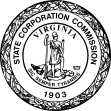 Form LLC1099.12(Eff. 07/21)                                                                 State Corporation Commission Statement of Designation Cancellationof a Virginia Protected Series by a Virginia Series Limited Liability CompanySignaturePrinted NameTitleDateTel. # (optional)Email Address (optional)Business Tel. # (optional)Business Email Address (optional)